ДЕПАРТАМЕНТ ОБРАЗОВАНИЯ И НАУКИ КОСТРОМСКОЙ ОБЛАСТИОБЛАСТНОЕ ГОСУДАРСТВЕННОЕ БЮДЖЕТНОЕ ПРОФЕССИОНАЛЬНОЕ ОБРАЗОВАТЕЛЬНОЕ УЧРЕЖДЕНИЕ«КОСТРОМСКОЙ ЛЕСОМЕХАНИЧЕСКИЙ КОЛЛЕДЖ»МЕТОДИЧЕСКАЯ РАЗРАБОТКА УРОКА ПО ДИСЦИПЛИНЕ «ИСТОРИЯ» НА ТЕМУ:«ПРИМЕНЕНИЕ ТЕХНОЛОГИИ ОБРАЗОВАТЕЛЬНЫЙ WEB-КВЕСТ НА УРОКАХ ИСТОРИИ»Работу выполнила, преподаватель историиСмирнова Е.И.КОСТРОМА 2016Согласовано:                                                                Рассмотрено и утверждено на  заседаниизам. директора                                                              цикловой методической комиссиипо научно-методической работе Бубнова М.В.        общеобразовательных дисциплин                                                          _______________ (М.В. Бубнова)                             Протокол № ___2____                                                                                       «__22__» сентября 20_16_ г.Методист Цветкова Т.Ю.                                            Председатель ЦМК_____________ (Т.Ю. Цветкова)                                ______________ (Т.О. Киселёва)                                                                                                                  АннотацияДанная методическая разработка посвящена применению технологии образовательный web-квест на уроках истории, с целью формирования общих компетенций. Она содержит характеристику технологии web-квест, структуру работы с web-квестом.Работа может быть использована преподавателями истории среднего профессионального образования. Разработка призвана помочь преподавателям применять различные формы урока и эффективно применять данный метод на любых профессиональных и общеобразовательных дисциплинах.Автор – составитель: Смирнова Е.И., преподаватель дисциплины «История» ОГБОУ СПО «Костромской лесомеханический колледж»Рецензент: ________________ (Ф.И.О.)Содержание                                                                                                            Стр.ВведениеМодернизация образования, базирующаяся на новых информационных технологиях, предполагает формирование новых моделей учебной деятельности, использующих информационные и телекоммуникационные средства обучения, согласно требованиям, федерального государственного образовательного стандарта. Развивающемуся обществу нужны современные, образованные, нравственные, предприимчивые, конкурентоспособные люди, которые могут самостоятельно принимать ответственные решения. Прогнозируя их дальнейшие последствия, способные к сотрудничеству, отличающиеся мобильностью, конструктивностью, ответственностью. Исходя их этих предпосылок, приоритетным направлением в своей педагогической деятельности рассматриваю развитие познавательных способностей студентов. Опыт самостоятельной деятельности и личной ответственности обучающихся, т.е. ключевые компетентности, определяют качества современного образования. Формирование любой компетентности происходит через некоторую практическую деятельность. Поэтому закономерно, что возрастает интерес к механизмам включения студентов в деятельность, способствующая развитию их способностей. В качестве таких механизмов выступает технология образовательного веб-квеста. Умение работать в команде, коллективе и брать на себя ответственность. Для этого необходимо учить обучающихся отбирать и анализировать материалы из различных источников исторической информации; различать факты и точки зрения, выявлять ошибки; понимать, что выводы могут быть подвергнуты переоценке в свете новых фактов и толкований.В своей практике веду активный поиск путей, стимулирующих самостоятельность студентов в условиях оптимизации всего учебного процесса. Одной из приоритетных технологий по усвоению материала, считаю технологию образовательный веб-квест.Цель: показать применение технологии веб-квест на уроках истории.В соответствии с целью были поставлены следующие задачи:-познакомить с технологией веб-квест;-изучить структуру технологии веб-квест;-показать возможность эффективного применения технологии веб-квест в работе студентов и апробирования на уроках истории.Стремление к созданию у студентов целостной системы представлений о реальности побуждает меня реализовывать на уроках различные приёмы, формы и методы, основанные на естественной взаимосвязи мира. С этой целью   разрабатываю и применяю разные технологии, которые становятся сегодня особенно актуальными в период перехода к новым образовательным стандартам. Основной их задачей является не воспроизведение и пересказ полученной информации, а выработка индивидуального пути освоения и применения этих знаний. На мой взгляд, эффективным является использование и применение технологии веб-квест.1.Теоретическая часть1.1 Характеристика технологии веб-квестВеб-квест – проблемное задание c элементами ролевой игры, для выполнения которого используются информационные ресурсы Интернета. Веб – квест - это сайт в Интернете, с которым работают студенты, выполняя ту или иную учебную задачу. Разрабатываются такие веб-квесты для максимальной интеграции Интернета в различные учебные дисциплины на разных уровнях обучения в учебном процессе. Они охватывают отдельную проблему, учебный предмет, тему, могут быть и межпредметными. Особенностью образовательных веб-квестов является то, что часть или вся информация для самостоятельной или групповой работы обучающихся с ним находится на различных веб-сайтах. Кроме того, результатом работы с веб-квестом является публикация работ студентов в виде веб-страниц и веб-сайтов (локально или в Интернет)». "Впервые термин "веб-квест" (WebQuest) был предложен в 1995 году Берни Доджем (Bernie Dodge), профессором образовательных технологий Университета Сан-Диего (США). Ученый разрабатывал инновационные приложения Интернета для интеграции в учебный процесс при преподавании различных учебных дисциплин на разных уровнях обучения. Сегодня весь мир широко использует его. В результате, мне удалось найти несколько веб-квестов, которые действительно реализуют идею, предложенную автором. Следовательно, новизна моей работы неоспорима.Технология образовательный веб-квест (webquest) - проблемное задание с элементами ролевой игры, для выполнения которого используются информационные ресурсы Интернета.  Он представляет собой мини-проект, основанный на поиске информации в Интернете, оформленный в образовательный сайт, посвященный самостоятельной исследовательской работе студентов (обычно в ролевых группах) по определенной теме с гиперссылками на различные веб-странички. 	Quest в переводе с английского языка - продолжительный целенаправленный поиск, который может быть связан с приключениями или игрой; сегодня термин «веб-квест» служит для обозначения одной из разновидностей компьютерных игр. 	Таким образом, веб-квест– это игра и обучение одновременно. Это очень интересный и перспективный вид деятельности и ролевая игра. Выполняя различные роли, студенты рассматривают проблему с разных сторон.Идея образовательного веб-квеста состоит в том, чтобы дать возможность человеку воспринимать информацию в последовательности, отвечающим его интересам. 	Участник квеста учится выходить за рамки содержания и форм представления учебного материала преподавателем. 	В свою очередь студенты, самостоятельно распределяя роли в ходе работы над проектом, исследуя рекомендованные Интернет - ресурсы, формируют навыки информационной и коммуникативной компетенций. Участники проекта отметили, что веб-квест создает возможность развитию навыков общения Интернета, тем самым, реализуя основную функцию– коммуникативную. В процессе творческой работы обучающиеся получают не «готовые к употреблению» знания, а сами вовлечены в поисковую деятельность. Участники одновременно, в соответствии с выбранными ролями, выполняют задания. Так как цель работы не соревновательная, то в процессе работы над веб-квестом происходит взаимное обучение членов команды умениям работы с компьютерными программами и Интернет. Команда совместно подводит итоги выполнения каждого задания, участники обмениваются материалами для достижения общей цели — создания сайта. Таким образом, веб-квест, используя информационные ресурсы Интернет и интегрируя их в учебный процесс, помогает эффективно решать целый ряд практических задач, так как в процессе работы над веб-квестом развивается ряд компетенций: ОК 3. Принимать решения в стандартных и нестандартных ситуациях и нести за них ответственность. ОК 4. Осуществлять поиск и использование информации, необходимой для эффективного выполнения профессиональных задач, профессионального и личностного развития. ОК 5. Владеть информационной культурой, анализировать и оценивать информацию с использованием информационно-коммуникационных технологий. ОК 6. Работать в коллективе и команде, эффективно общаться с коллегами, руководством, потребителями. ОК 7. Брать на себя ответственность за работу членов команды (подчиненных), результат выполнения заданий.2. Практическая часть2.1 Описание работы по технологии образовательный веб-квестВ своей работе я формирую и развиваю познавательный интерес к изучению истории на основе устойчивой положительной мотивации. При проведении учебных занятий я использую личный опыт, технологию веб – квест, Веб квест состоит из нескольких обязательных разделов. Структура веб-квеста.Ясное вступление, где четко описаны главные роли участников или сценарий квеста, предварительный план работы, обзор всего квеста.Центральное задание, которое понятно, интересно и выполнимо. Четко определен итоговый результат самостоятельной работы (например, задана серия вопросов, на которые нужно найти ответы, прописана проблема, которую нужно решить, определена позиция, которая должна быть защищена, и указана другая деятельность, которая направлена на переработку и представление результатов, исходя из собранной информации).Список информационных ресурсов (в электронном виде - на компакт-дисках, видео и аудио носителях, в бумажном виде, ссылки на ресурсы в Интернет, адреса веб-сайтов по теме), необходимых для выполнения задания. Этот список должен быть аннотированным.Описание процедуры работы, которую необходимо выполнить каждому участнику квеста при самостоятельном выполнении задания (этапы).Описание критериев и параметров оценки веб-квеста. Критерии оценки зависят от типа учебных задач, которые решаются в веб-квесте.Руководство к действиям (как организовать и представить собранную информацию), которое может быть представлено в виде направляющих вопросов, организующих учебную работу (например, связанных с определением временных рамок, общей концепцией, рекомендациями по использованию электронных источников, представлением "заготовок" веб-страниц и др.).Заключение, где суммируется опыт, который будет получен участниками при выполнении самостоятельной работы над веб-квестом. Иногда полезно включить в заключение риторические вопросы, стимулирующие активность студентов продолжить свои опыты в дальнейшем.В 2016 году я проходила аттестацию на высшую квалификационную категорию, где применяла технологию образовательный веб-квест по учебной дисциплине «История», среди студентов второго курса группы СП-21 специальности «Садово-парковое и ландшафтное строительство».На занятии идёт озвучивание темы: «СССР в 1950-х, начале 1960-х годов XX века», а студенты формулируют сами самостоятельно цель урока. Далее, когда цель озвучена студентами, идёт сообщение о работе, которую необходимо в дальнейшем выполнить. Создают Исторический альманах. «Хрущёвская оттепель 1953-1964 гг.»Работа над веб-квестом включает в себя следующие этапы:  1. Начальный этап (командный)Студенты выбирают ролевую группу. Знакомятся с Web –сайтом квеста.  Распределяются роли в команде: по 1-4 человека на одну роль. Все члены команды должны помогать друг другу и учить работе с компьютерными программами. Были предложены студентам на выбор роли: политики, экономисты, социологи, журналисты.2. Ролевой этап   Работают по предложенному алгоритму с Интернет-ссылками: заполняют слайды презентации альманаха своей ролевой группы тезисной информацией. Участники одновременно в соответствии с выбранными ролями, выполняют задания. Так как цель работы не соревновательная, то в процессе работы над вебом – квестом происходит взаимное обучение членов команды. Команда совместно подводит итоги выполнения каждого задания, участники обмениваются материалами для достижения общей цели -  создания исторического альманаха «Хрущёвская оттепель 1953-1964 гг.»3. Заключительный этапСтуденты презентуют слайды разделов ролевых групп альманаха. Участники квеста работают совместно, под руководством педагога, ощущают свою ответственность за опубликованные в Интернете результаты слайдов презентации. По результатам формулируются выводы и предложения. Студенты презентуют слайды ролевых групп альманаха. Где оцениваются понимание задачи, достоверность использованной информации, её отношение к заданной теме, критический анализ, логичность, структурированность информации, определенность позиций, подходы к решению проблемы, индивидуальность, профессионализм представления.В оценке результатов принимают участие как преподаватель, так и студенты путем обсуждения.Реальное размещение веб – квестов в сети позволяет значительно повысить мотивацию студентов на достижение наилучших учебных результатов.	Считаю, что работу в режиме квест - урока по истории можно разбить на следующие звенья:1. Определение общей цели тематике веб-квеста.2. Постановка задачи каждой из ролевых групп– участников квеста.3. Выделение предметной области.4. Время реализации.5. Презентация слайдов альманаха.6. Подведение итогов.Преподаватель участвует в обсуждении и помогает в осмыслении материала. Эта работа продолжает запоминание и создаёт условия для понимания и присвоение смысла информации. Завершается урок реализацией задач, поставленных в начале урока.  Всем такой урок очень понравился. В завершении была предложена рефлексия. Я использовала технологию синквейн (пятистишие). Студенты в парах составляли синквейн, затем озвучивали его согласно тематике урока. Впечатление у студентов было очень хорошее. Все присутствующие на уроке сказали добрые тёплые слова, как в адрес студентов, так и в адрес преподавателя. Данная технология образовательный веб-квест эффективна на всех дисциплинах. Я считаю веб – квест очень своевременным и полезным инструментом для внедрения элементов игры в обучение. Обучение становится более интересным, кроме того повышается мотивация.2.2 АпробацияНа своём открытом уроке я применила технологию образовательный web-квест (Приложение 1). Открытый урок состоялся 03 марта 2016 года, как и было, запланировано ранее. В группе СП-21 второй курс всего 25 человек. По состоянию здоровья не присутствовало 3 человека. Среди присутствующих на уроке были: заместитель директора по научно-методической работе М.В. Бубнова, методист колледжа Т.Ю. Цветкова, председатель аттестационной комиссии Н.П. Пигалёва. Урок начался вовремя, в 10.35 в аудитории 21. Это лучшее время для концентрации внимания. На протяжении всего урока сохранялась благоприятная, дружественная обстановка между преподавателем и студентами. На этапе работы студенты были сформированы в ролевые группы (политики, экономисты, социологи, журналисты). Так как сама технология веб-квест, предполагает деление на ролевые группы. Студенты работали в ролевых группах выполняя каждый этап веб-квеста. По структуре, который был составлен, выполняли разные задания, предложенные преподавателем. Алгоритм технологии веб-квестаОзнакомьтесь с информацией по данному вопросу, используя предложенные ссылки.Составьте краткие тезисы, отражающие основное содержание текста.Разместите полученный результат (тезисы) в слайды, учитывая смысловое содержание иллюстраций.Презентуйте свои страницы альманаха.Студенты активно включились в работу, подбирая нужную информацию ссылку в Интерент-ресурсе. Как показала практика, проведения такого урока в данной технологии, студентам такой урок понравился. Каждый студент был участником квеста, Проанализировав данный вид деятельности, пришла к выводу, что на уроке формировались следующие компетенции:организация собственной деятельности;принятие решения в стандартных и нестандартных ситуациях;работа в коллективе и команде, брать на себя ответственность, эффективное общение друг с другом;ответственность за работу членов команды, за результат выполнения заданий;осуществление поиска использование информации.Из 10 общих компетенций у студентов на данном уроке формируются 5. Это очень хороший и действенный способ обучения студентов. Данную технологию можно применить так же на других уроках, по другим темам. В будущем, хотела бы применять данную технологию веб-квест, на своих уроках истории. ЗаключениеС использованием и применением технологии веб-квест можно добиться хороших результатов и эффективного усвоения материала.Технология веб-квест развивает коммуникативные навыки, логическое мышление, память, речь, а также развивает интерес к изучаемой дисциплине, облегчает и ускоряет усвоение материала.Исходя из опыта, хотелось бы выделить достоинства веб-квеста.1.Экономит внеурочное время и студентов, и преподавателей; так как работа с новым материалом выстраивается прямо на уроке, под руководством преподавателя.2.Обеспечивает долгосрочное запоминание материала, так как опирается на различные типы памяти, многократные и разнообразные приёмы повторения, активную позицию студента на уроке и учитывает логику процесса познания. 3.Способствует развитию студентов, так как включает приёмы, в том числе и групповую форму деятельности, и элементы взаимообучения, которые позволяют студентам уже при первом знакомстве с информацией продвинуться до уровня её сознательного понимания.4.Создаёт условия для внутренней дифференциации, каждый студент достигает в усвоении темы собственного уровня, который фиксируется преподавателем во время проверки ролевых групп, выполнявших задание во время урока.Посещение уроков специалистов, результаты творческих работ обучающимися подтверждают высокую эффективность веб-квеста.Веб-квест позволяет систематизировать большой объем, трудный по содержанию материал; во-вторых, студенты на данном уроке основательнее и детальнее усваивают новую информацию за счет многократной работы с Интернет-ресурсами и разных способов работы с материалом.Но опыт показывает, что эффективность метода возрастает, если учесть следующие моменты:В некоторых учебниках очень мало тем, которые можно использовать в качестве готового, поэтому самостоятельно составленный преподавателем веб-сайт обязательно должен оставаться у студента надолго;Работать в данной технологии нужно не от случая к случаю, а в системе, регулярно;При озвучивании веб-квеста преподавателем необходимо придавать ему эмоциональную окраску, что позволит вписать способ проведения урока в современную систему работы преподавателя. В этом случае изучаемый предмет будет для студентов по-прежнему интересной дисциплиной.Интерес к развитию исторического мышления будет сохранён до тех пор, пока человечество не научится полноценно использовать новые образовательные технологии, опыт прошлых столетий с пользой для современной жизни.Список используемой литературыАндреева М. В. Технологии веб-квест в формировании коммуникативной и социокультурной компетенции // Информационно-коммуникационные технологии в обучении иностранным языкам. Тезисы докладов I Международной научно-практической конференции. М., 2004.[1]Быховский Я. С. Образовательные веб-квесты // Материалы международной конференции "Информационные технологии в образовании. ИТО-99". - http://ito.bitpro.ru/1999 [2]Гареева Я.В. Интернет-технологии в преподавании иностранного языка // Материалы XI международной научно-технической конференции «Архитектура, строительство, коммунальное хозяйство». – Уфа, УГНТУ, 2007. - С. 311-315.[3]Каримова А.М. Перспективы использования Интернета в преподавании английского языка в вузе // Вопросы обучения иностранным языкам: методика, лингвистика, психология: материалы конференции. - Уфа, УГАТУ, 2002. - С.161.[4]Лёвкина И.В. Интеграция Интернета в процесс обучения иностранному языку // Материалы XII международной научно-технической конференции «Строительство. Коммунальное хозяйство. Насосы. Трубопроводы — 2008». - Уфа, УГНТУ, 2008. - С.307. [5]Нечитайлова Е.В. Об использовании WEB-квестов в процессе обучения: [о работе учащихся с Интернет-ресурсами по выполнению учеб. заданий по химии в профил. кл. сред. шк.] // Химия в шк. – 2007. – № 6. – C. 26-29.[6]Новикова А.А., Федоров А.В. Медиаобразовательные квесты // Инновации в образовании. 2008. № 10. С.71-93. [7]Романцова Ю.В. Веб-квест как способ активизации учебной деятельности учащихся// http://1september.ru [8]Интернет – ресурс http://1september.ru http://ito.bitpro.ru/1999Приложение 1ТЕХНОЛОГИЧЕСКАЯ     КАРТА    УЧЕБНОГО ЗАНЯТИЯПо учебной дисциплине: История Дата проведения:  12.10.2016г.   Время проведения: 10.35 – 12.10     Место проведения: ОГБПОУ «КЛМК» ул. Советская, д.52, каб. № 21Специальность: 35.02.12              Группа: СП-21, Садово-парковое и ландшафтное строительство                     Преподаватель: Смирнова Е.И., высшая квалификационная категорияТема урока: СССР в 1950-х начале 1960-х годов XXвека Тип урока: Обобщения и систематизации знаний               Вид урока: Урок – практикумМетодическая цель урока: Показать методику проведения урока обобщения и систематизации знаний с применением технологии образовательного Web-квестаЦели урока: Обучающая:  способствовать формированию системы знаний об истории развития СССР в период 1950-1960 годах.Развивающая: способствовать развитию умений анализировать исторические события; способствовать развитию умений вести самостоятельный поиск, анализ, отбор информации с использованием   ресурсов Интернет.  Воспитательная: способствовать воспитанию уважения к истории своей страны, толерантного отношения к мнению и позициям разных людей; способствовать воспитанию эффективного общения в коллективе и команде;способствовать формированию творческого подхода к решению учебно-практических задачПедагогические технологии, применяемые на занятии: образовательный Web-квестКвалификационные требования Студент должен:  Иметь представление: об изменениях в политике и советском обществе в период хрущёвской «оттепели» с 1953г. по 1964 г.,    Знать: об особенностях преобразований, предпринятых Н.С. Хрущёвым  Уметь: анализировать различные направления СССР с 1953г. по 1964 г. во внутренней политике, внешней политике, социально-экономической сфере, духовной сфере.Мотивация познавательной деятельности:Знания и умения, полученные при изучении темы необходимы для успешной сдачи дифференцированного зачёта по дисциплине «История».Формируемые компетенции: ОК 4. Осуществлять поиск и использование информации, необходимой для эффективного выполнения профессиональных задач, профессионального и личностного развития.ОК 5. Использовать информационно-коммуникационные технологии в профессиональной деятельности.ОК 6. Работать в коллективе и команде, эффективно общаться с коллегами, руководством, клиентами. ОК 7. Брать на себя ответственность за работу членов команды, за результат выполнения заданий.Оборудование и оснащение учебного занятия: мультимедийная установка (ПК, проектор, экран), раздаточный материалСамостоятельная внеаудиторная работа студентов: выполнение заданий по выбору студентов: написание эссе, составление кроссворда по изученной теме с использованием Интернет-ресурса.   Фабрика кроссвордов http://puzzlecup.com/crossword-ru/Межпредметные связи: основы философии, обществознание, география.                                                                                      Приложение 2Преподаватель                                 Е.И. СмирноваСОГЛАСОВАНО: 10.10.2016      Методист колледжа                     Т.Ю. ЦветковаПриложение 3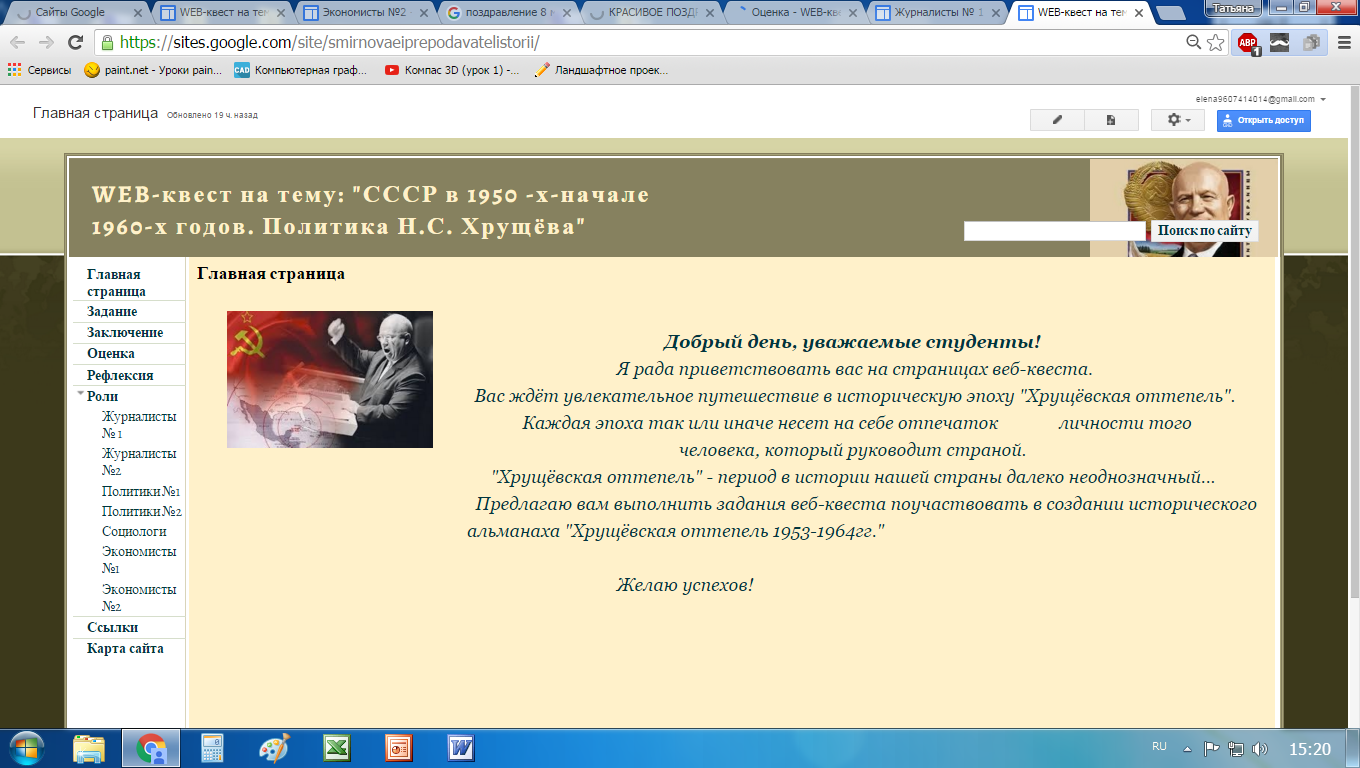 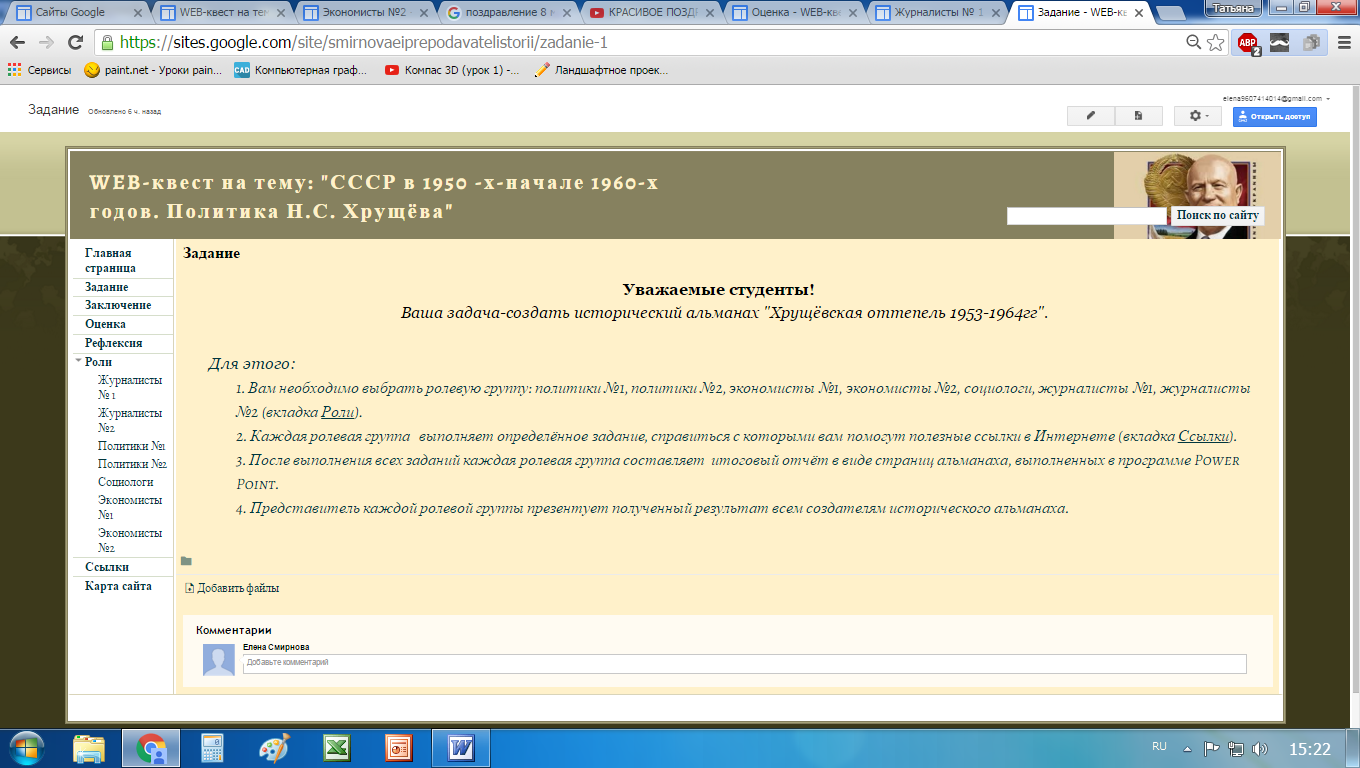 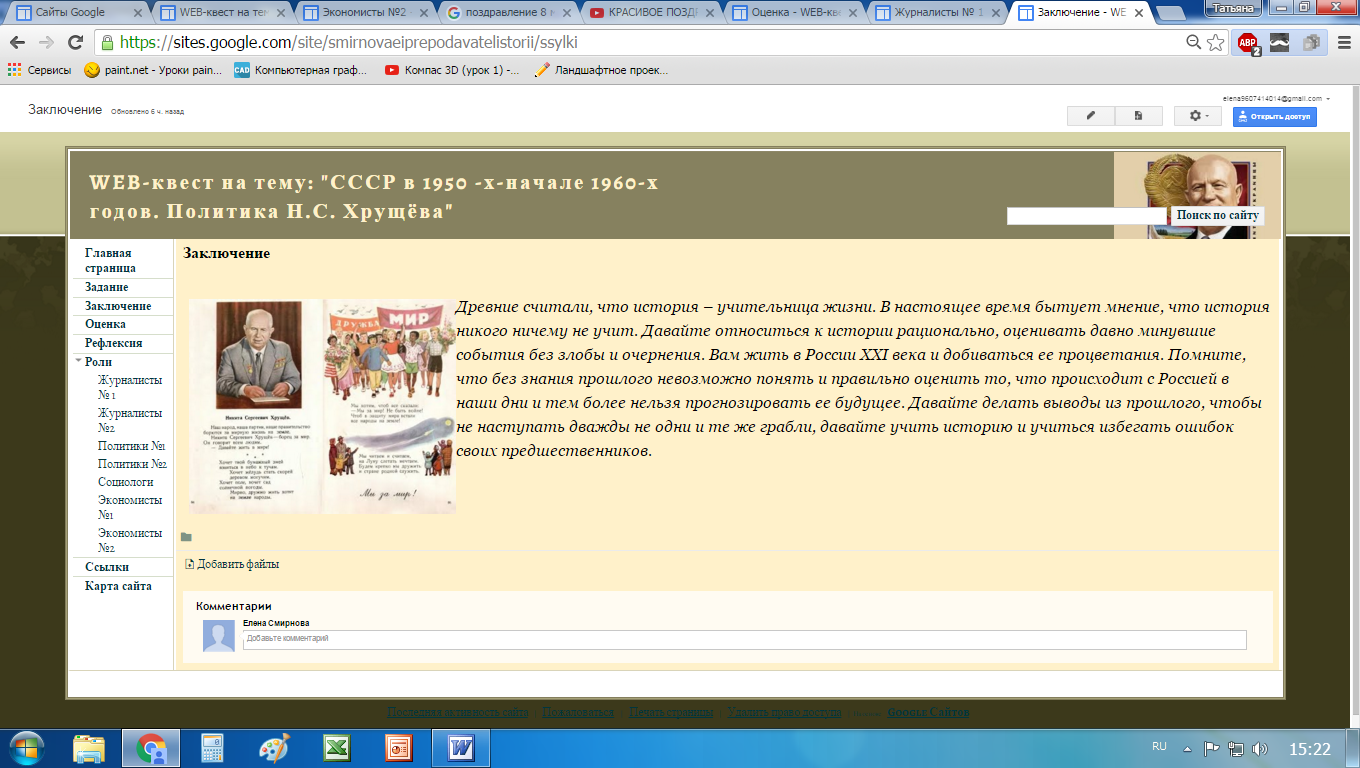 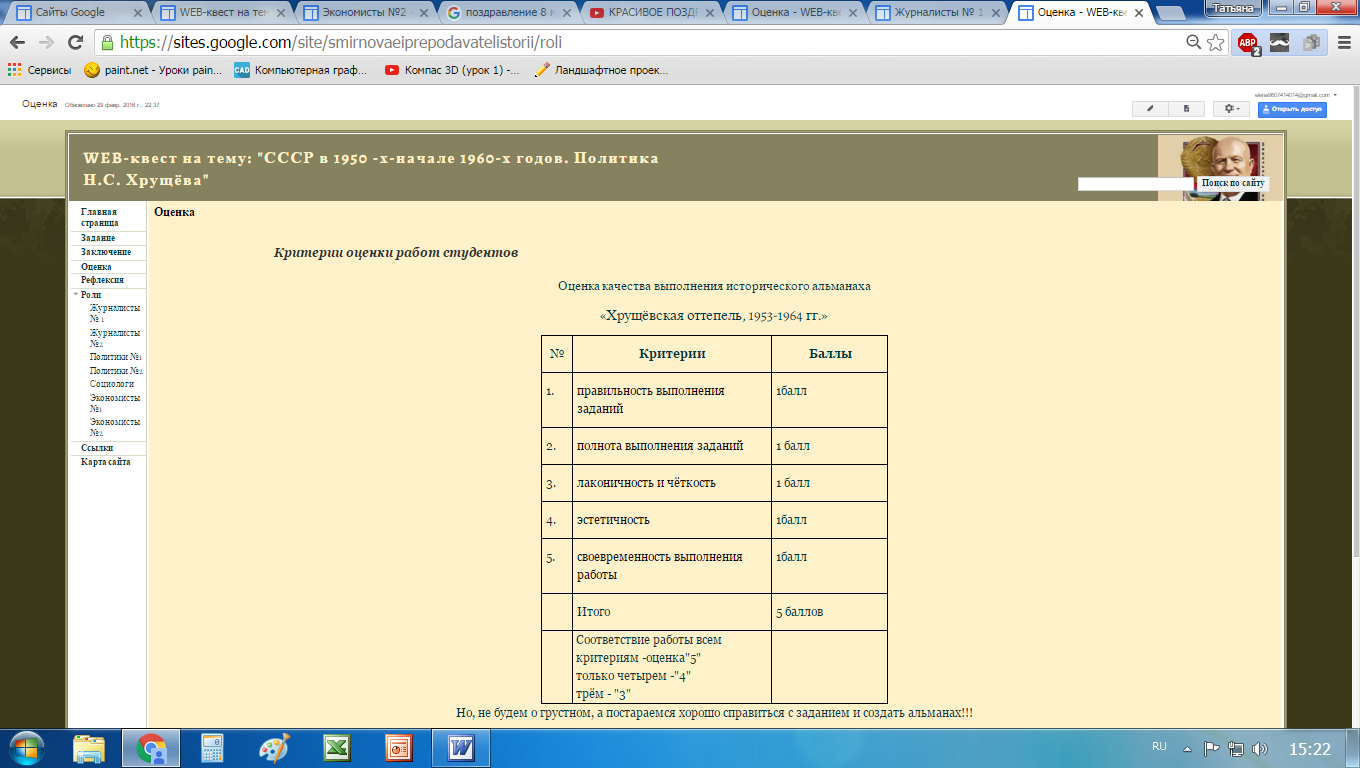 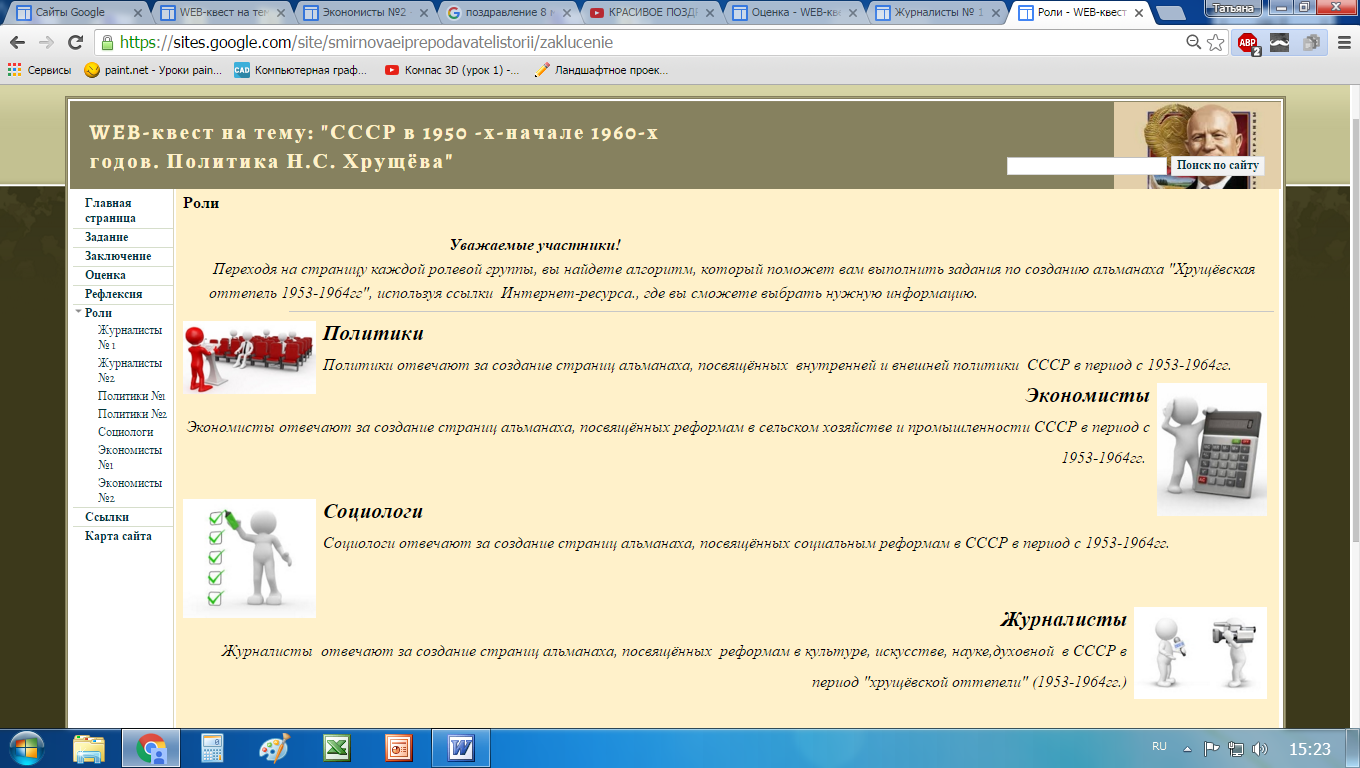 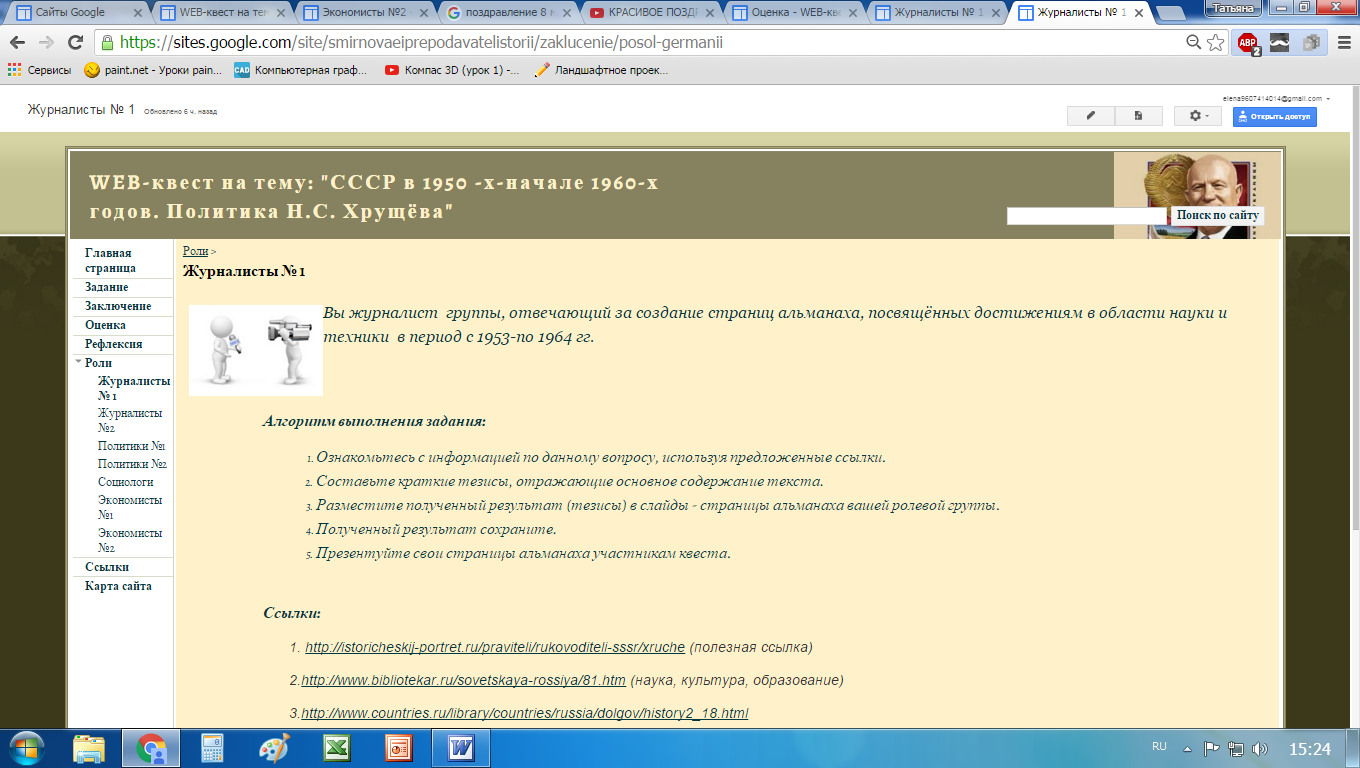 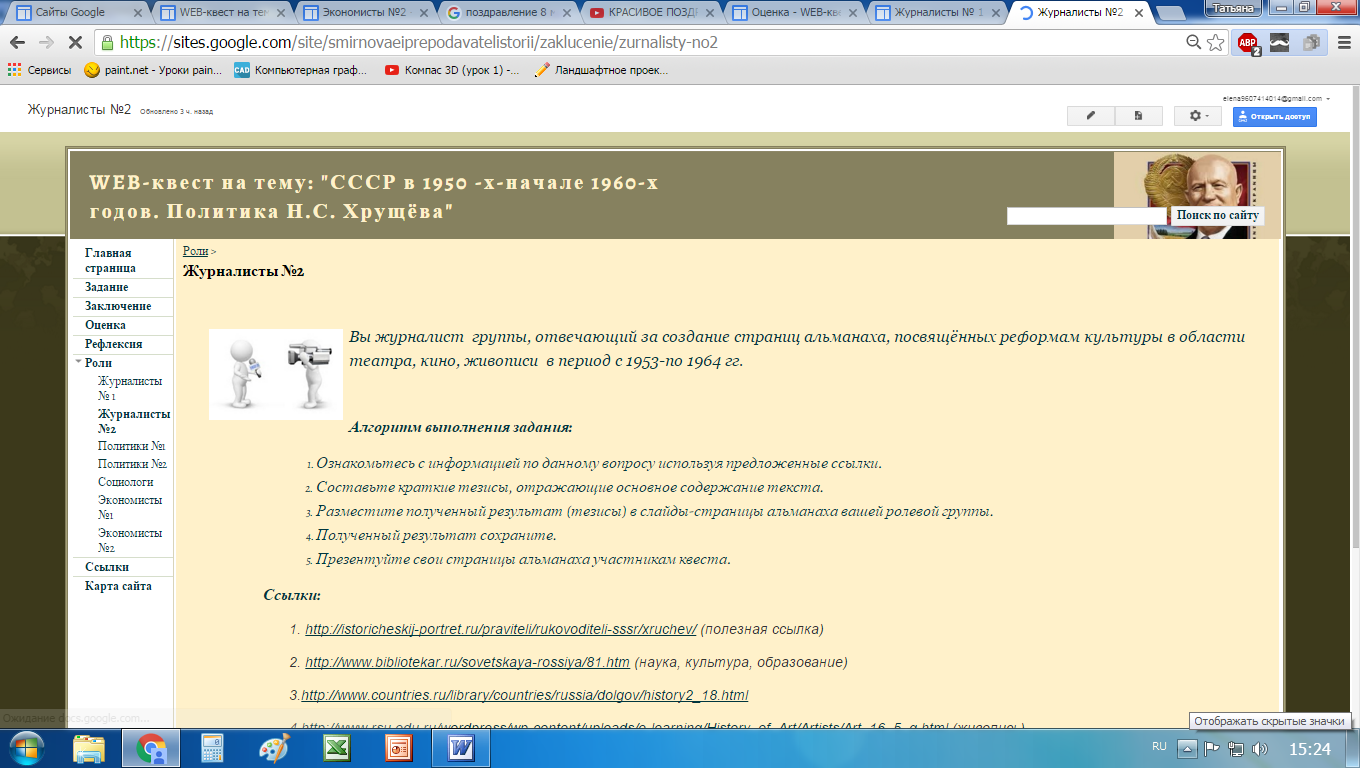 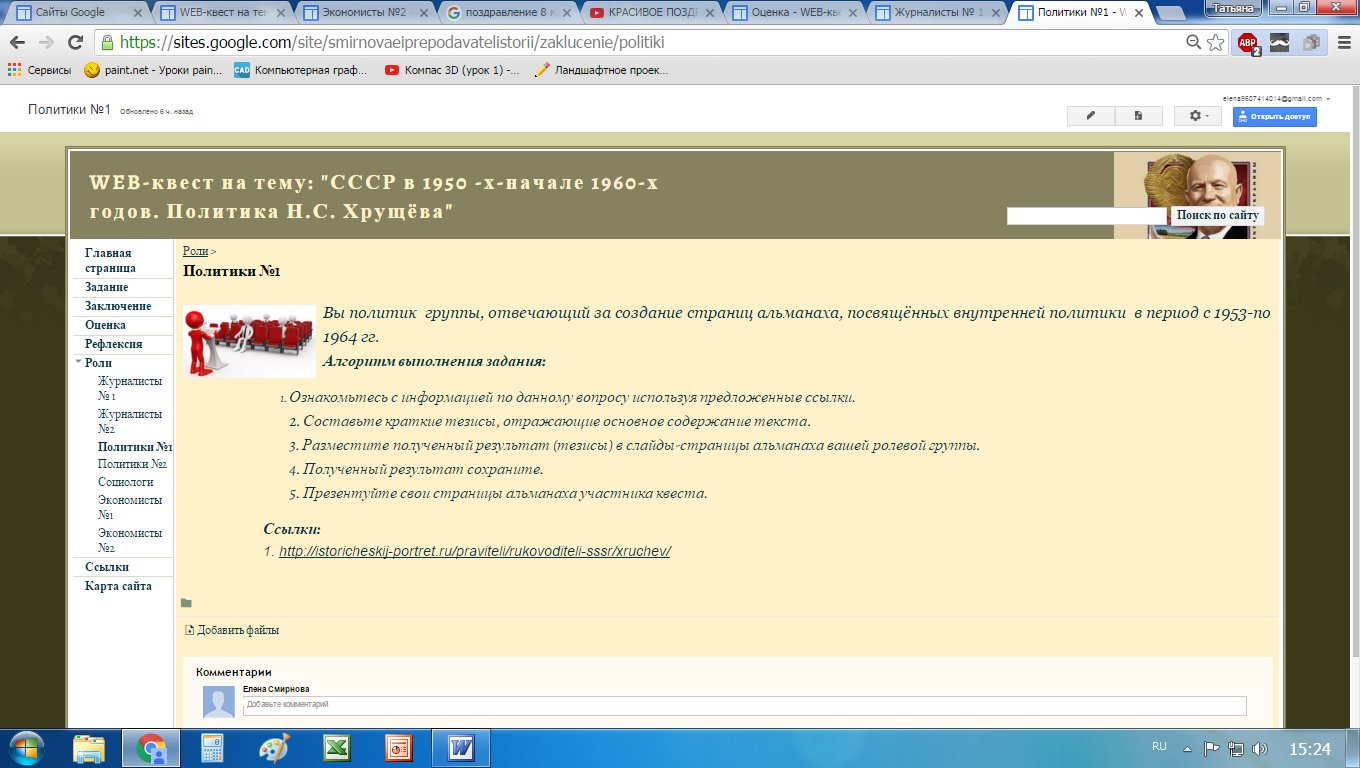 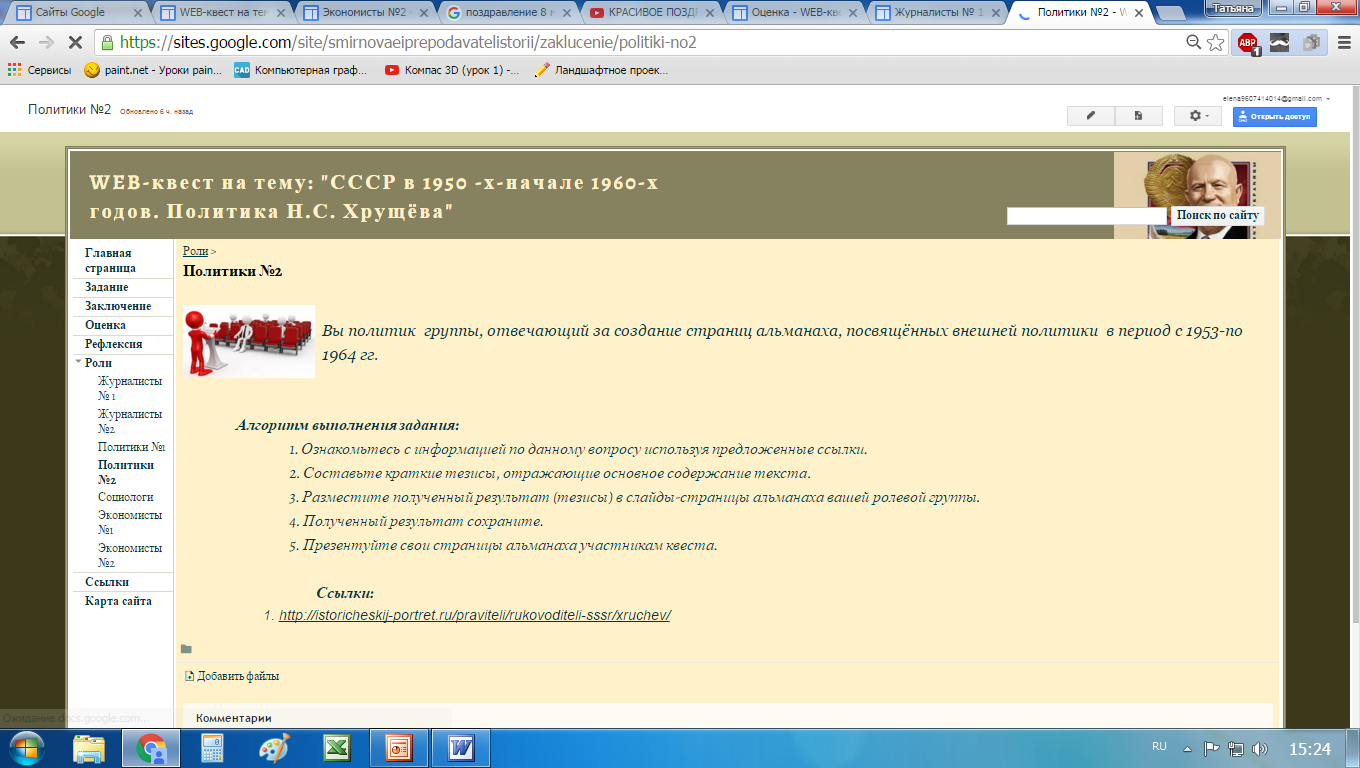 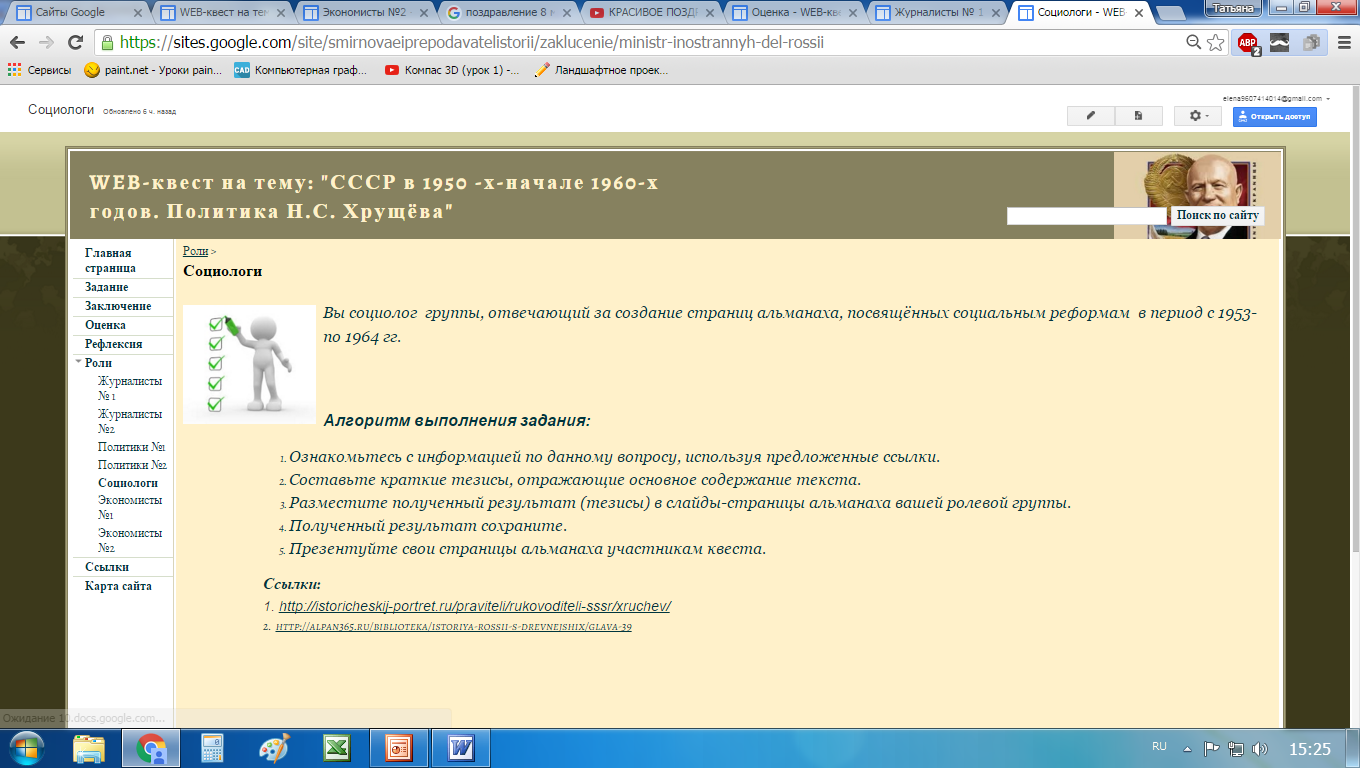 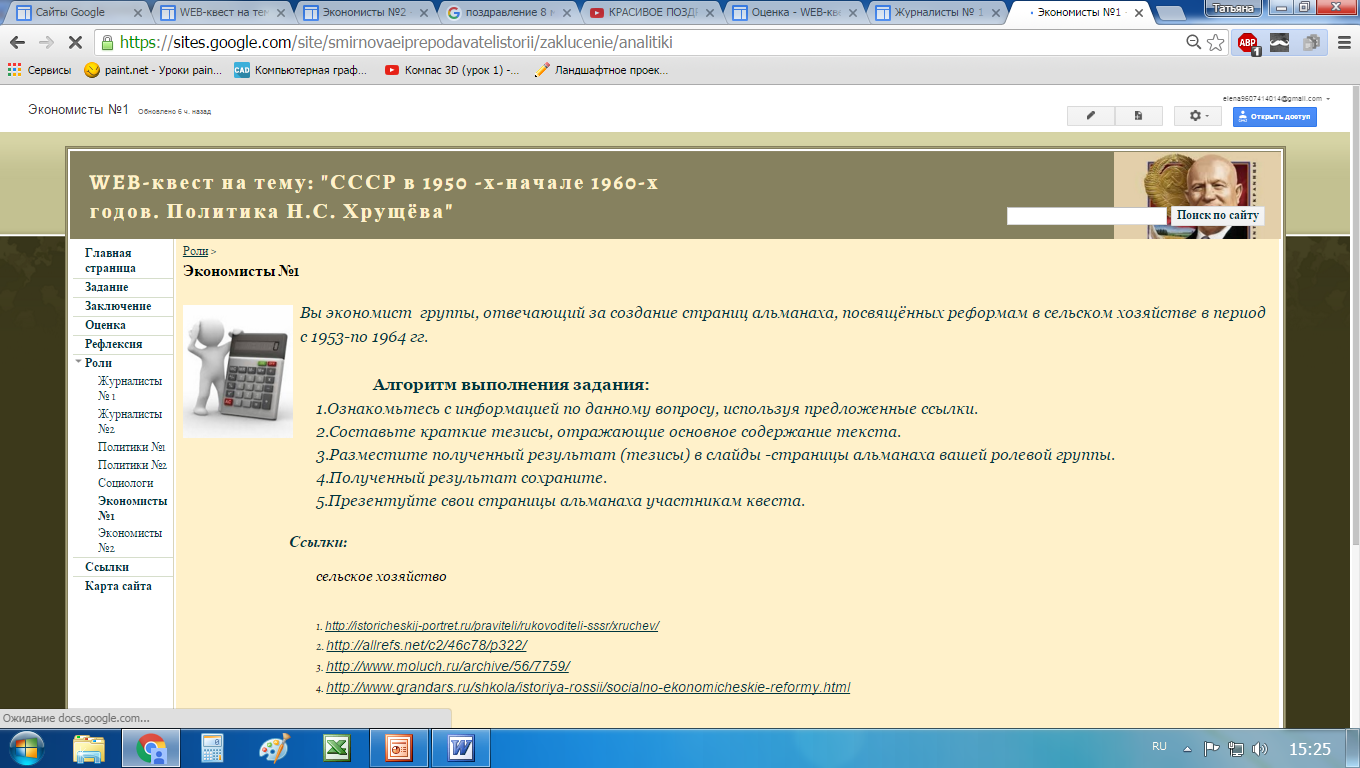 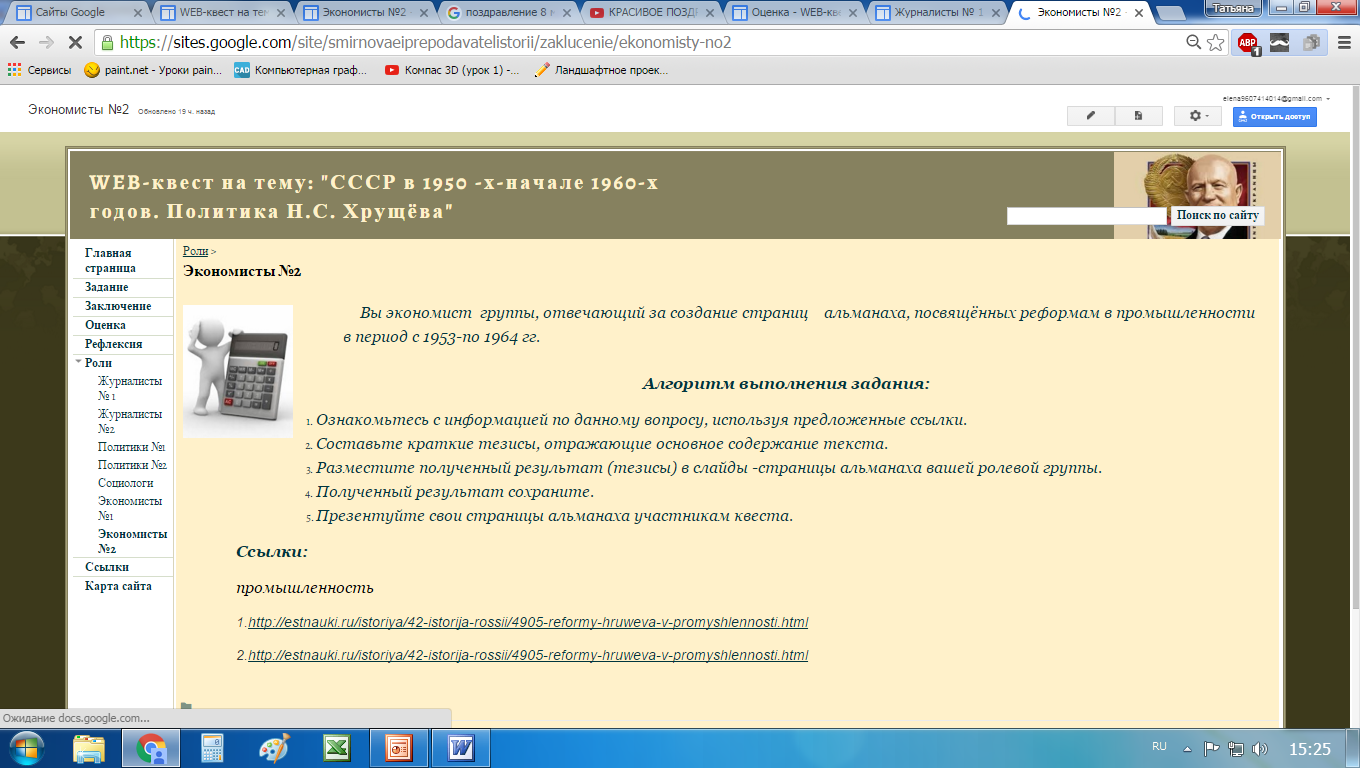 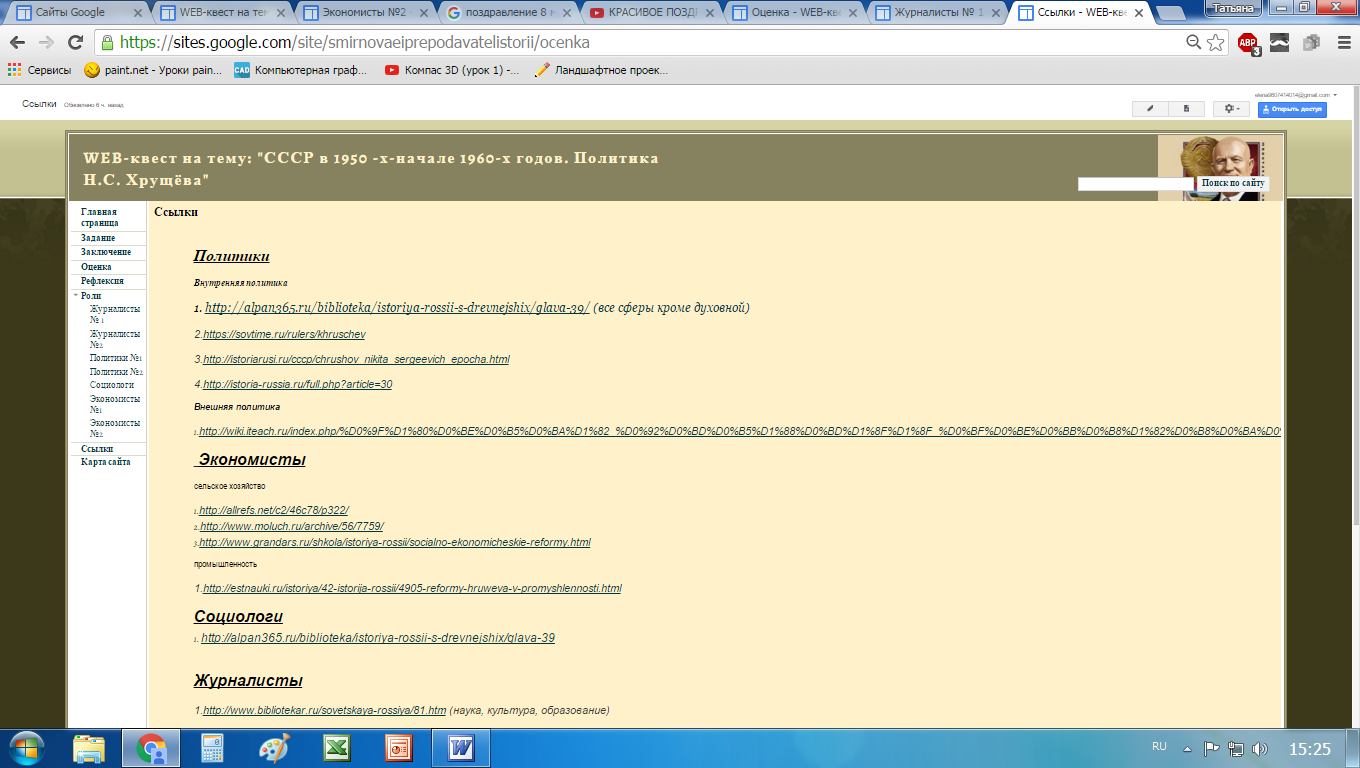 Введение41.Теоретическая часть1.1 Характеристика технологии веб-квест…………………………………….52. Практическая часть2.1Этапы работы по технологии веб-квест…………………………………….72.2 Апробация……………………………………………………………………...93.Заключение………………………………………………………………………104. Список используемой литературы………………………………………….11Приложение 1 План учебного занятия………………………………………… 12Приложение2Технологическаякарта урока……………………………………13Приложение 3 Скриншоты веб-квеста17Этап занятия (мин.)Дидактическая задачаФормы и методы обученияИспользуемые методические приемы СодержаниеДеятельность преподавателяДеятельность студентаПланируемый результат1 этапОрганизационный момент2Подготовка студентов к работе на занятии (организовать группу)БеседаВизуальная оценка готовности студентовПриветствие. Создание рабочей обстановки в группе. Проверка явки студентов на занятие.Определение отсутствующих. Проверка готовности студентов к занятию.Само- и взаимопроверка готовности к занятиюПолная готовность группы и оборудования, быстрое включение студентов в работу.2 этапЦелеполаганиеМотивация10Вовлечение студентов в процесс постановки цели и задач Объяснительно-иллюстративный Видео – приёмВидеофильмПрезентация Слайды -№1, №2, №3, №4Предлагает студентам посмотреть фильм о политике Н.С Хрущёва, проанализировать события, сформулировать учебную цель «от студента»Формулируют совместно с преподавателем учебную цель занятия Учебная цель занятия сформулирована.Осознана мотивация занятия.3 этапОбобщение и систематизация знаний64Обеспечение формирования целостной системы знаний периода истории правления Н.С.ХрущёваТехнология образовательного Web-квестаЧастично-поисковыйУчебно-практическая задачаWeb-квестОбеспечивает эффективную работу студентов по созданию Исторического альманаха «Хрущёвская оттепель 1953-1964 гг.» в формате образовательного Web-квестаСоздают Исторический альманах. «Хрущёвская оттепель 1953-1964 гг.» Сформированасистема знанийпо истории развития СССР в эпоху правления Н.С. Хрущёва3.1 Начальный этап (командный)10Обеспечение первичного восприятия web-квеста Объяснительно-иллюстративныйРабота с Интернет-ресурсамиWeb –сайт квестаИсторического альманаха «Хрущёвская оттепель 1953-1964 г.г.»Озвучивает тему web-квеста, предлагает пройти на страницу web –сайта квеста.Предлагает студентам выбрать ролевую группу. Выбирают ролевую группу. Знакомятся с Web –сайтом квеста.Обеспечено первичное восприятие web-квеста 3.2 Ролевой этап30Обеспечение формирования обобщённых знаний основных сфер развития общества в эпоху Н.С. Хрущёва в соответствии с ролевыми группами. ПрактическийПоисковыйИгровой Работа с Интернет ресурсами Мультимедийная презентацияСлайды исторического альманаха по основным сферам развития обществаПредлагает выполнить задания квеста по алгоритму в соответствии с задачами ролевых групп:1.Политика №1 (внутренняя политики);2.Политики №2 (внешняя политика);3.Экономисты №1 (сельское хозяйство);4.Экономисты №2 (промышленность);5.Социологи (социальная жизнь общества);6.Журналисты №1 (наука);7.Журналисты №2 культура).Работают по предложенному алгоритму с Интернет-ссылками:заполняют слайды презентации альманаха своей ролевой группы тезисной информацией  Созданы слайды презентации исторического альманаха «Хрущёвская оттепель 1953-1964гг» каждой ролевой группы3.3 Заключительный этап24Установление правильности и достоверности используемой информации для создания исторического альманаха «Хрущёвская оттепель 1953-1964гг»Метод контроляМультимедийная презентацияWeb –сайт квеста, Исторический альманах «Хрущёвская оттепель 1953-1964гг.»Предлагает студентам презентовать разделы альманаха ролевых групп, корректирует, объединяет в единый выполненный продукт – Альманах.Презентуют слайды разделов ролевых групп альманаха Создан исторический альманах «Хрущёвская оттепель 1953-1964гг».4. этап Подведение итогов занятия5Анализ и оценка успешности достижения цели.Метод контроляМетод учебного поощренияСлайд №5Даёт оценку деятельности студентов.Выставляет отметки в журналОценивают свою работуАдекватная самооценка студента оценке преподавателя. Получение студентами информации о реальных результатах.5 этапИнформация о домашнем здании, инструктаж по его выполнению2Информирование о домашнем задании--Слайд № 6 Интернет-ресурс. Фабрика кроссвордов (http://puzzlecup.com/crossword-ru/Инструктирует о выполнении домашнего задания, по составлению кроссворда с использованием Интернет-ресурса.Осмысление домашнего заданияЗапись в тетради6 этапРефлексия учебной деятельности7Предоставление возможности студентам осуществить оценку эпохи Н.С ХрущёваМетод контроляСинквейн«Эпоха Хрущёва Н.С.» Слайд №8, №9Анализирует, оценивает выступление студентов на занятии.Анализ деятельности эпохи Н.С. ХрущёваСтудентами произведена оценка деятельности эпохи Н.С. Хрущёва